ТЕХНИЧЕСКОЕ РУКОВОДСТВО УЧАСТНИКА ВЫСТАВКИВсероссийская туристическая выставка-форум «Интурмаркет. Крым»Уважаемые участники выставки!Организаторы выставки - компания ООО «Экспотур» и ГУП РК «Крымский туристский центр» приветствует вас в качестве участника нашей выставки!Мы будем рады помочь вам в подготовке к мероприятию и ответим на любые возникшие вопросы.1.Оглавление            1.Оглавление	22.Контактная информация	33.График проведения выставки	44. Условия участия во Всероссийской туристической выставке-форуме «Интурмаркет. Осень»	55. Аренда залов для проведения презентаций и семинаров	66. Ввоз оборудования и получения пропусков	87. Охрана	98. Уборка	9Приложение №1. Стандартное оборудование для стендов	10Приложение №2. Заявка на текстовые и графические работы	18Приложение №3. Стандартная комплектация стендов	19Приложение №4. Комплектация стендов ПРЕМИУМ	20Приложение №5. Цвета коврового покрытия.	23Приложение №6. Шкала цветов пленки ORACAL 641 серия	24Приложение №7. Список пользователей интернет и согласия на обработку персональных данных.	262.Контактная информацияСайт выставки https://ok.itmexpo.ru/Место проведения: Республика КрымРеспублика Крым, Евпатория, ул. Интернациональная, 162 «Б», Спортивный комплекс «Арена-Крым»Организаторы выставки:ООО «ЭКСПОТУР» г. Москва, ул. Мясницкая 10ГУП РК «Крымский туристский центр» г. Симферополь, ул. Комсомольская, дом 4Назад к оглавлению3.График проведения выставкиМонтаж выставки/ Расписание работы выставки/Демонтаж выставкиНазад к оглавлению4. Условия участия во Всероссийской туристической выставке-форуме «Интурмаркет. Крым»Регистрационный взнос: 6 000 руб.(размещение в официальном каталоге выставки, обеспечение официальным каталогом выставки, пропусками и пригласительными билетами, предоставление схемы размещения стенда, подключение и использование электроэнергии: при заказе необорудованной площади - до 1 кВт и при заказе оборудованной площади 1 розетка мощностью 1 кВт. Стоимость необорудованной выставочной площади за 1м2 - 5 500 руб. (минимальная площадь 4 кв.м)Стоимость оборудованной выставочной площади, стандарт, за 1м2 – 8 000 руб. (минимальная площадь 4 кв.м)Участие в формате «Рабочее место» – 10 000 руб. Дополнительная оплата: за угловой стенд (две стороны открыты): + 10%за стенд "полуостров" (три стороны открыты): + 15%за стенд "остров" (четыре стороны открыты): + 20%строительство 2-го этажа + 50% от стоимости забронированной площадиНазад к оглавлению5. Аренда залов для проведения презентаций и семинаровИнформация будет доступна позже.Назад к оглавлению6. Строительство стенда6.1 Строительство стенда. Общие положения.При заказе необорудованной выставочной площади в стоимость входит:1. Выставочная площадь 2. Одно электрическое подключение мощностью до 1 кВт (одним подключением) при оплате регистрационного взноса.Для более полной информации см. раздел 9, подключение коммуникаций к стенду.При заказе оборудованной площади в стоимость входит:1. Выставочная площадь; 2. Стенд стандартной комплектации (см. приложение №7). Заказ дополнительного оборудования к стандартной комплектации производится по заявке 6АПри отказе от оборудования, входящего в стандартную комплектацию его стоимость не возвращается. 6.2  Оборудованная площадь / Стандартный стенд:Под стандартным понимается стенд, построенный из выставочного конструктива, включающий ковровое покрытие, стеновые панели (цвет белый, h=2,5 м), электрооборудование и мебель согласно приложению №7. Возможно:1.Изменение цвета стен путем нанесения самоклеящейся пленки.2.Изменение высоты стандартного стенда путем наращивания с применением выставочного конструктора. 3.Изменение цвета коврового покрытия.С расценками на дополнительное оборудование для вашего стенда вы можете ознакомиться в приложении №4.Важно:Стеновые элементы и другие дополнительные элементы конструкций должны остаться после выставки в неповрежденном виде и быть очищены от остатков клейкой ленты и т.п.  Недопустимым является прикрепление своего оборудования к конструкциям стенда, самостоятельная оклейка панелей, нанесение логотипов, сверление отверстий, прикрепление рекламных и других материалов булавками, кнопками, трудноудаляемым скотчем и т. д. В противном случае, во время работы выставки будет составлен акт о повреждении элементов, а с компании-участника взыскана стоимость поврежденных элементов конструкции стенда и дополнительного оборудования. Обращаем Ваше внимание - необходимо соблюдать правила пожарной безопасности см. приложение №1!Назад к оглавлению6. Ввоз оборудования и получения пропусков для участниковПорядок оформления документов при заезде на выставку 12 мая 2022 г.: Информация будет доступна позжеНазад к оглавлению7. ОхранаОбращаем ваше внимание, что во время монтажа, работы и демонтажа выставка берется под охрану с 20.00 до 08.00 следующего дня. С 8.00 до 20.00 за сохранность экспонатов несет ответственность экспонент. Настоятельно рекомендуем вам НЕ ОСТАВЛЯТЬ во время выставки без присмотра ценные вещи, документы и деньги. 8. УборкаВо время монтажа/демонтажа выставки, каждый день работы выставки, происходит уборка проходов (мелкого строительного мусора).Каждое утро, перед открытием выставки для посетителей, производится уборка ПРОХОДОВ между стендами. Мусор, оставленный вами накануне, перед стендом, должен быть упакован в пластиковый пакет. Уборка стендов не включена в стоимость стенда. Содержание стенда в чистоте обеспечивается самим экспонентом и заказывается дополнительноНазад к оглавлениюПриложение №1. Стандартное оборудование для стендовДополнительное оборудование для стендов необходимо заказать и оплатить не позднее 30 апреля 2022 г.Назад к оглавлениюПриложение №2. Заявка на текстовые и графические работыСтоимость выполняемых работ и материалов с 15 апреля 2022 года увеличивается на 50%.Стоимость выполняемых работ и материалов с 30 апреля 2022 года увеличивается на 100%.Заявку необходимо направить в электронном виде.Пожалуйста, заполните форму ПЕЧАТНЫМИ БУКВАМИСимволы, входящие в стандартную комплектацию стенда Дополнительный символ 100 руб. за знакДополнительная надпись не более 20 символов (только для фризовой панели!)*Заказы на графические работы перестают приниматься за 10 дней до начала монтажа выставки.Логотип необходимо предоставить в технический отдел в векторном формате в программе Corel Draw (версия не выше 13.0). Внимание: Оплата производится в течение 3 рабочих дней с момента размещения заявки.Печать и подпись ________________ Ф.И.О. _____________________________ Дата ___________Назад к оглавлениюПриложение №3. Стандартная комплектация стендов           Комплектация  в формате «Рабочее место»                                                                                       •информационная стойка 1000*1000*500           •2 стула           •надпись на фризовой панели           •электрическая розетка 220 V           •общее освещение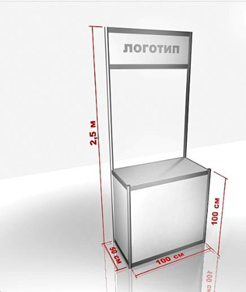 
Комплектация стендов от 4 до 10 кв.м.                                                                комплект необходимых выставочных конструкций;1 м. фризовой надписи (до 20 знаков);корзина для бумаг;монтаж-демонтаж заказанного оборудования.Освещение:1 светильник (ЛДС) на каждые 4-6 кв.м;Точка электропитания до 1 кВт;Комплектация мебелью:информационная стойка 1000*1000*500стол (80*80) -1 шт., стул (ISO) 2 шт.;Комплектация стендов от 10 кв.м.   комплект необходимых выставочных конструкций;1 м. фризовой надписи (до 20 знаков);корзина для бумаг;монтаж-демонтаж заказанного оборудования.Освещение:1 светильник (ЛДС) на каждые 4-6 кв.м;Точка электропитания до 1 кВт;монтаж-демонтаж заказанного оборудования; Комплектация мебелью:информационная стойка 1000*1000*500стол (80*80) -1 шт., стул (ISO) 4 шт.;Регистрационный взнос – 6000 руб.Изготовление постоянных пропусков Участника, размещение в официальном каталоге выставки, общая рекламная кампания в СМИНазад к оглавлениюПриложение №4. Комплектация стендов ПРЕМИУМОбразец типового стенда Альфа – от 6000,00 руб за 1м.кв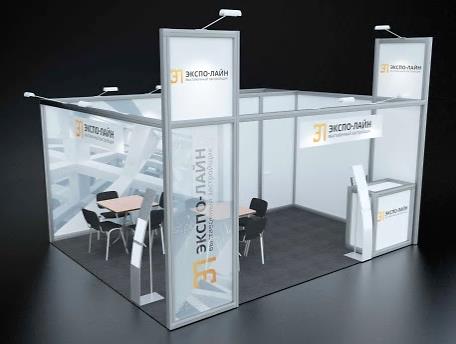 Образец типового стенда Бета от 11 000,00 руб за 1м.кв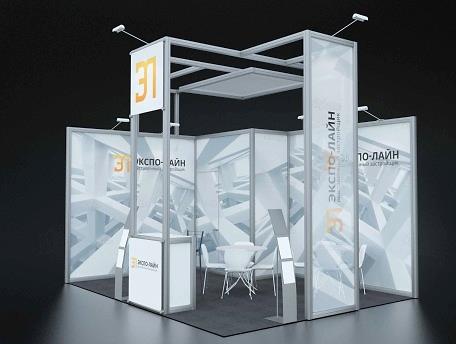 Дополнительно оборудование предоставляется по запросу.Назад к оглавлениюПриложение №5. Цвета коврового покрытия.Назад к оглавлениюПриложение №6. Шкала цветов пленки ORACAL 641 серияНазад к оглавлениюООО «Экспотур»:ООО «Экспотур»:Директор выставкиОльга Хоточкинател.: (495) 762-87-65, факс: (495) 626-43-67
expo@tourfond.ruitm@expotour.orgМенеджер по рекламе и PRтел.: (495) 626- 21- 73, факс: (495) 626-43-67
 pr@itmexpo.ruКоординатор выставки Наталья Иониди тел.: (495) 626- 43-67 koordinator@itmexpo.ru Отдел продажКирилл Брагин
тел.: (495) 626-21-74, (495) 626-43-69 bragin@itmexpo.ruИрина Смолькова
тел./факс: (495) 626-43-69 smolkova@itmexpo.ruМарина Жигуновател.: (495) 626-43-69marina@itmexpo.ru ГУП РК «Крымский туристский центр»ГУП РК «Крымский туристский центр»Отдел продаж+7 978 969 50 50 – Федорович Дмитрий+7 978 969 30 30 – Ермаков Егорinfo@gupktc.ru Отдел продаж+7 978 969 50 50 – Федорович Дмитрий+7 978 969 30 30 – Ермаков Егорinfo@gupktc.ru Среда11 мая10.00-18.00Монтаж стендов (для застройщиков)Четверг12 мая10.00-18.0014.00-18.00Монтаж стендов(необорудованная и оборудованная площадь)* Завоз экспонатов и заезд участниковПятница13 мая09:00 – 10:0010:00 – 18:0012:00Вход по бейджам участникаДозавоз экспонатов и оборудованияВход по бейджам участника и посетителяРабота выставкиОфициальное открытие выставкиСуббота14 мая10:00 – 16:0016:00 – 20:00Работа выставкиВыезд участников /Вывоз экспонатов без демонтажа стендов в залах  Воскресенье15 мая10:00 – 16:00Экскурсии и инфотуры для участников по Крыму (стоимость и программу уточняйте у организаторов)Выставочное оборудованиеВыставочное оборудованиеВыставочное оборудованиеВыставочное оборудованиеНаименованиеЕд. из мЦена в руб.Витрина (2.4х1х0.5)( Выс\Шир\Глуб )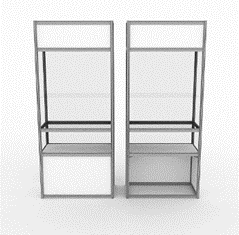 шт3500Витрина (2.4х1х0.5) (с подсветкой)с дверями и замком(Выс\Шир\Глуб )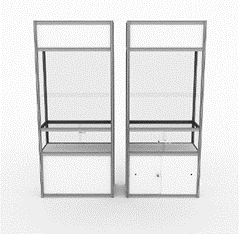 шт4200Витрина (2.4х0.5х0.5)( Выс\Шир\Глуб )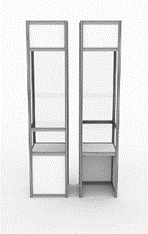 шт3100Витрина (2.4х0.5х0.5) (с подсветкой)с дверями и замком(Выс\Шир\Глуб )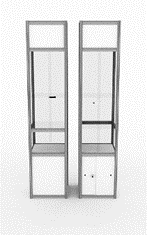 шт3800Дополнительная полка в витринушт560Витрина радиальная высота 2.4м, R=1м (с подсветкой)с дверями и замком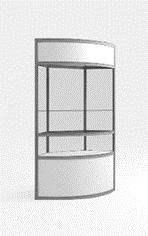 шт7000Прилавок радиальный высота1м, R=1м,с дверями и замком (витрина)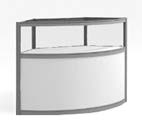 \шт4000Прилавок ( 1 х1 х 0.5) (витрина)(Выс\Шир\Глуб)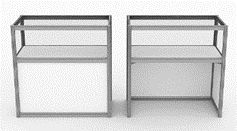 шт2800Прилавок ( 1 х1х 0.5) (витрина)с дверями и замком(Выс\Шир\Глуб )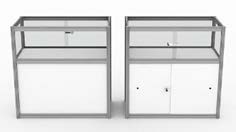 шт3500Прилавок ( 1 х0.5 х 0.5) (Витрина) (Выс\Шир\Глуб )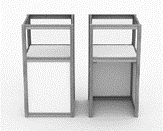 шт2400Прилавок ( 1 х0.5 х 0.5) (витрина)с дверями и замком(Выс\Шир\Глуб )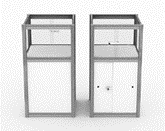 шт2800Информационная стойка радиуснаявысота 1м, R=1м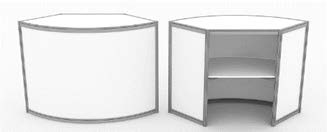 шт2400Информационная стойка радиусная высота 1м, R=1м,с дверями и замком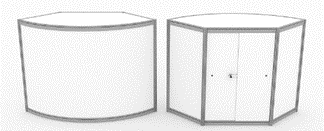 шт2700Информационная стойка ( 1х1х0.5)( Выс\Шир\Глуб )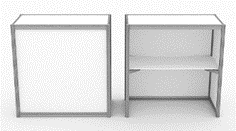 шт1400Информационная стойка ( 1х1х0.5)с дверями и замком(Выс\Шир\Глуб )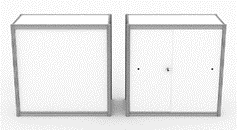 шт1700Информационная стойка ( 1х0.5х0.5)(Выс\Шир\Глуб )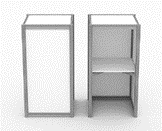 шт1200Информационная стойка ( 1х0.5х0.5) с дверями и  замком(Выс\Шир\Глуб )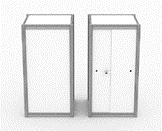 шт1400Подиум (0.5х1х0.5)( Выс\Шир\Глуб )шт1200Подиум (0.25х1х0.5)( Выс\Шир\Глуб )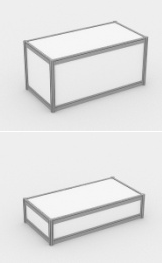 шт1200Дверь раздвижная гармошка пластиковая( с замком)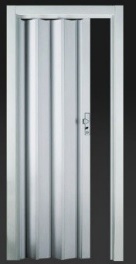 шт2550Дверь распашная (деревянная с замком)шт3500Дверь (штора)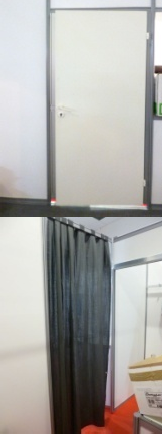 шт850Элемент стены (белый) (2,4 м*1м) на стенде (Выс\Шир)шт700Элемент стены (белый) (2,4 м*0,5 м) на стенде (Выс\Шир)шт700Элемент стены (белый) (2,4 м*1м) ограждение (Выс\Шир)шт450Элемент стены (белый) (2,4 м*0,5 м) ограждение (Выс\Шир)шт450Элемент стены со стеклом (2.4*1м)(Выс\Шир)шт1400Зеркало 1000х1000(крепление наэлемент стены)шт850Ковровое покрытие (дополнительное ицветное)кв.м.500Корзина для мусора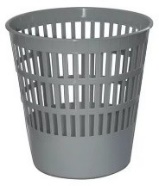 шт70Полка консольная (1х0.25)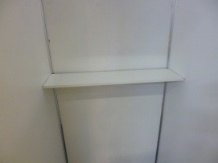 шт350Полка консольная (2х0.25)шт700Подставка под прайс-листы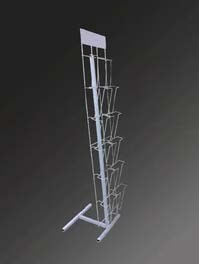 шт450Подставка под прайс-листы ПАРУС(3 кармана)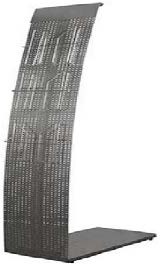 шт850Стеллаж 4-х полочный (2.4х1х0.5)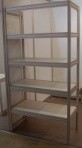 шт2000Стеллаж 4-х полочный (2.4х0.5х0.5)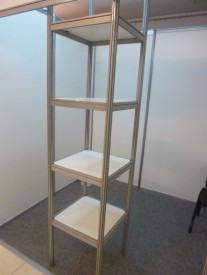 шт1700Стеллаж (хром) 4-х полочный (1.8х0.9х0.45)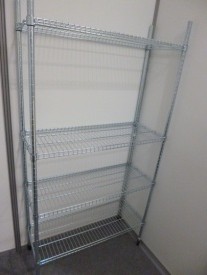 шт2250Фризовая панель (h-300мм)п.м450Фризовая панель (h-600мм)п.м700Вешалка настенная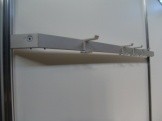 шт450Вешало напольное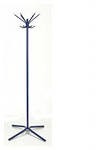 шт600МебельМебельМебельМебельНаименованиеЕд.и зм.Цена в руб.Стул «Изо (Iso)»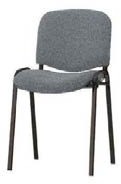 шт300Стол выставочный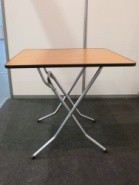 шт650Стол выставочный (круглый)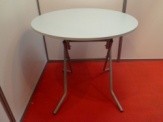 шт700Стол барный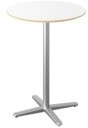 шт2550Стол круглый (стекло)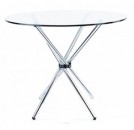 шт2100Стул барный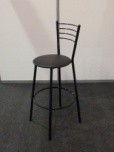 шт850Стул барный пластик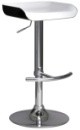 шт1400Стул для переговорной комнаты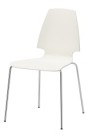 шт910Диван двухместный(белый,кожа)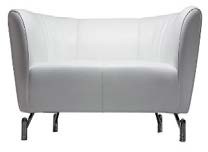 шт5600Стол журнальный стеклянный 0,5*1.1*0,7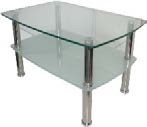 шт2100Презентационная, аудио-видео, бытовая техникаПрезентационная, аудио-видео, бытовая техникаПрезентационная, аудио-видео, бытовая техникаПрезентационная, аудио-видео, бытовая техникаНаименованиеЕд.из м.Цена в руб.Плазменная панель 42» (1-ый день)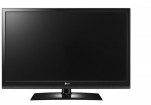 шт./ день4200Плазменная панель (каждый последующийдень)шт./день3500Стойка для плазмы напольная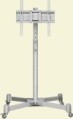 шт./ день2100Ноутбукшт./ день2800Кулер (+ 1 бутыль воды 19л)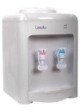 шт./ день1200Вода питьевая, 19 л.шт450Кофемашина (100 капсул +сахар)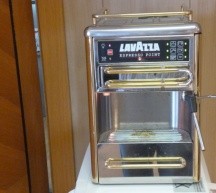 шт.5600ЭлектрооборудованиеЭлектрооборудованиеЭлектрооборудованиеЭлектрооборудованиеНаименованиеЕд. из м.Цена в руб.Лампа-прищепка (спот) 40-60 Вт с зажимом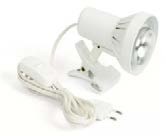 шт350Светильник люминисцентный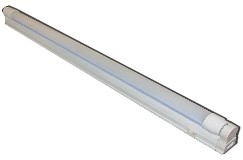 шт500Установка точки эл. питания 220V (до 1,5кВт)шт300220V (до 2 кВт)шт450220V (до 3 кВт)шт700220V (до 4 кВт)шт850220V (до 5 кВт)шт1200Установка точки эл. питания 380В (до 15кВт)штОт 7000Аренда распределительного щиташт4200Прожектор галогенный на ножке (150 Вт)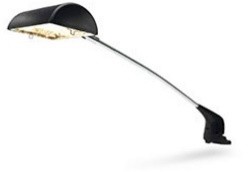 шт850Прожектор металлогалогенный (150 Вт)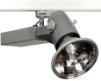 шт1850Шинам150Электроудлинитель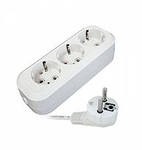 шт450Названиекомпании:КонтактноеЛицо:ФРИЗОВАЯ НАДПИСЬ.СТАНДАРТ – 20 ЗНАКОВ, ШРИФТ “HELVETIC”, СИНИЙ ЦВЕТ, ВЫСОТА БУКВ 100мм. ТОЛЬКО НАИМЕНОВАНИЕ КОМПАНИИРАБОТЫ ПО ХУДОЖЕСТВЕННОМУ ОФОРМЛЕНИЮ СТЕНДАИзготовление логотипа на фризовой панели (до трех цветовразмер не более 1х0.3 метра)шт.1 500 руб.Оклейка  панелей полноцветной печатью (материал, работа) (макет заказчика) за 1кв.м1 500 руб.Баннер на люверсах (включая монтаж )(макет заказчика) за 1кв.м1 500 руб.Оклейка панелей пленкой Oracal 641 серии (материал, работа)1 кв.м 750 руб.Дополнительная фризовая надпись(до 20 знаков)шт500 руб.НаименованиеЛинейныйУгловойУгловойУгловойНаименование3х4 м. /12 кв.м.3х4 м. /12 кв.м.3х5 м. /15 кв.м.4х5 м. /20 кв.м.Напольное покрытие:Напольное покрытие:Напольное покрытие:Напольное покрытие:Напольное покрытие:Ковровое покрытие (цвет: серый, синий, красный, зеленый на выбор)12 кв.м.12 кв.м.15 кв.м.20 кв.м.Элементы конструкций:Элементы конструкций:Элементы конструкций:Элементы конструкций:Элементы конструкций:Каркас стенда из алюминиевого конструктора h=2500-3500 мм.✔✔✔✔Комната с распашной дверью1 кв.м.1 кв.м.2 кв.м.2 кв.м.Подвесной фризовый элемент1222Мебель и оснащение открытой площади:Мебель и оснащение открытой площади:Мебель и оснащение открытой площади:Мебель и оснащение открытой площади:Мебель и оснащение открытой площади:Ресепшн1111Стул барный 1111Стол квадратный выставочный1112Стул выставочный "Изо"4448Буклетница1112Мебель и оснащение подсобного помещения:Мебель и оснащение подсобного помещения:Мебель и оснащение подсобного помещения:Мебель и оснащение подсобного помещения:Мебель и оснащение подсобного помещения:Вешало напольное для одежды1111Стеллаж 4-х полочный––11Корзина для мусора 1111Оформление стенда:Оформление стенда:Оформление стенда:Оформление стенда:Оформление стенда:Монтаж винилового баннера с широкоформатной печатью на стену7,5 кв.м.7,5 кв.м.7,5 кв.м.7,5 кв.м.Монтаж баннерной сетки с широкоформатной печатью2,5 кв.м.2,5 кв.м.2,5 кв.м.2,5 кв.м.Оклейка полноцветной печатью3 кв.м.5 кв.м.5 кв.м.5 кв.м.Электро-техническое оборудование:Электро-техническое оборудование:Электро-техническое оборудование:Электро-техническое оборудование:Электро-техническое оборудование:Галогенный прожектор на ножке5888Электроудлинитель 220v (до 1кBт.)1111НаименованиеЛинейныйУгловойУгловойУгловойНаименованиеХ3х4 м. /12 кв.м.3х5 м. /15 кв.м.4х5 м. /20 кв.м.Напольное покрытие:Напольное покрытие:Напольное покрытие:Напольное покрытие:Напольное покрытие:Ковровое покрытие (цвет: серый, синий, красный, зеленый на выбор)–12 кв.м.15 кв.м.20 кв.м.Элементы конструкций:Элементы конструкций:Элементы конструкций:Элементы конструкций:Элементы конструкций:Каркас стенда из алюминиевого конструктора h=3000-4000 мм.–✔✔✔Информационный пилон–111Комната с распашной дверью–1 кв.м.2 кв.м.2 кв.м.Мебель и оснащение открытой площади:Мебель и оснащение открытой площади:Мебель и оснащение открытой площади:Мебель и оснащение открытой площади:Мебель и оснащение открытой площади:Встроенный ресепшен с навесной панелью под логотип–111Стул барный –111Стол круглый выставочный (цвет: серый)–112Стул выставочный, цвет: белый–448Буклетница–112Мебель и оснащение подсобного помещения:Мебель и оснащение подсобного помещения:Мебель и оснащение подсобного помещения:Мебель и оснащение подсобного помещения:Мебель и оснащение подсобного помещения:Вешало напольное для одежды–111Стеллаж 4-х полочный––11Корзина для мусора –111Оформление стенда:Оформление стенда:Оформление стенда:Оформление стенда:Оформление стенда:Монтаж винилового баннера с широкоформатной печатью на стену–15 кв.м.15 кв.м.18 кв.м.Монтаж баннерной сетки с широкоформатной печатью–4 кв.м.4 кв.м.4 кв.м.Оклейка полноцветной печатью–8 кв.м.11 кв.м.11 кв.м.Электро-техническое оборудование:Электро-техническое оборудование:Электро-техническое оборудование:Электро-техническое оборудование:Электро-техническое оборудование:Галогенный прожектор на ножке–556Электроудлинитель 220v (до 1кBт.)–111СерыйЗеленый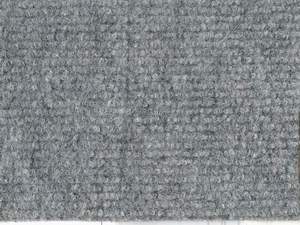 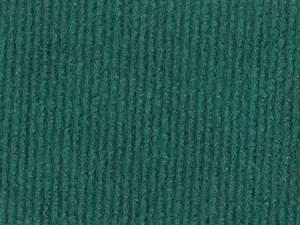 Темно – серыйТемно – зеленый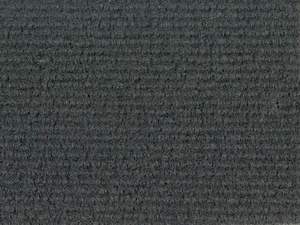 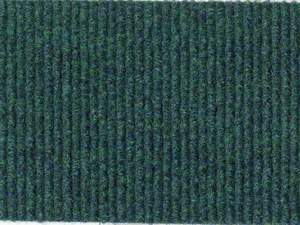 ГолубойКрасный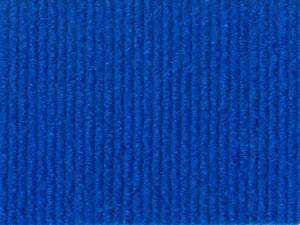 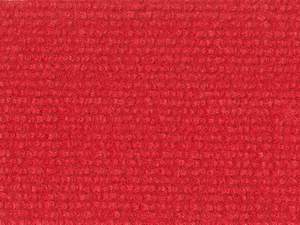 СинийБордовый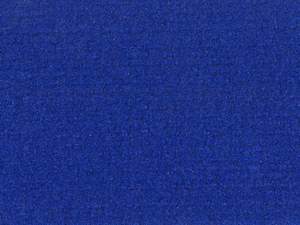 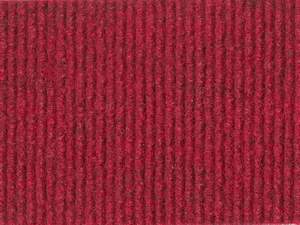 Темно - синийЧерный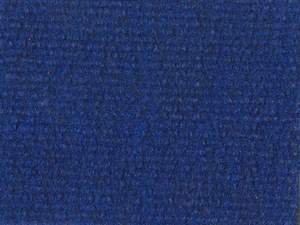 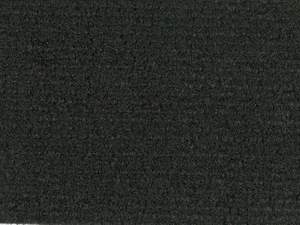 НомерНаименование цветаЦвет000прозрачный010белый020золотисто-желтый019ярко-желтый021желтый022светло-желтый025серно-желтый026пурпурно-красный312бургунд030темно-красный031красный032светло-красный047красно-оранжевый034оранжевый036светло-оранжевый035пастельно-оранжевый404пурпурный040фиолетовый043лавандовый042сиреневый041малиновый045светло-розовый562глубокое синее море518стальной синий050темно-синий065кобальтовый синий049королевский синий086ярко-синий067синий057сине-голубой051генцианово-голубой098генциановый052лазурный   084небесный053светло-голубой056ледяной голубой066бирюзово-синий054бирюзовый055цвет мяты060темно-зеленый613зеленый лесной061зеленый068зеленая трава062светло-зеленый064желто-зеленый063липово-зеленый070черный073темно-серый071серый076асфальтовый074средне-серый072светло-серый080коричневый083ореховый081светло-коричневый082бежевый082кремовый090серебристо-серый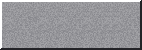 091золотистый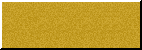 092медный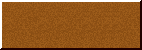 